โรงเรียนสาธิตมหาวิทยาลัยราชภัฏสวนสุนันทา(ประถม)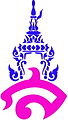 แผนการจัดการเรียนรู้กลุ่มสาระการเรียนรู้สังคมฯ วิชาประวัติศาสตร์  ชั้นประถมศึกษาปีที่ 2หน่วยการเรียนรู้ที่  3  เรื่อง มรดกไทย บทที่ 1 คนดีในท้องถิ่นภาคเรียน 2 ปีการศึกษา 2564   เวลา 7 ชั่วโมง      อาจารย์ผู้สอน  นางสาวแคทธียา  เจริญสุข1.  สาระสำคัญ	การศึกษาประวัติและผลงานของบุคคลสำคัญในท้องถิ่น  ทำให้เกิดความภาคภูมิใจ  และเป็นแนวทางในการดำเนินชีวิตของเราได้2.  ตัวชี้วัดชั้นปี / จุดประสงค์การเรียนรู้	-  ระบุบุคคลที่ทำประโยชน์ต่อท้องถิ่นหรือประเทศชาติ  (ส 4.3 ป. 2/1) 3.  สาระการเรียนรู้	ความรู้-  ประวัติและผลงานของบุคคลสำคัญในท้องถิ่นที่น่าภาคภูมิใจ    (ท้าวสุรนารี,  พระสุนทรโวหาร)	ทักษะ / กระบวนการ		1.  สำรวจ  สังเกต  และสอบถาม		2.  อธิบายและเปรียบเทียบ		3.  สืบค้นข้อมูล		4.  คิดวิเคราะห์และอภิปราย		5.  แสวงหาความรู้โดยวิธีการทางประวัติศาสตร์	คุณลักษณะที่พึงประสงค์		1.  มีความสนใจ ใฝ่รู้		2.  มีเหตุผล		3.  มีความรับผิดชอบ		4.  มีความซื่อสัตย์ในการสืบเสาะหาความรู้		5.  ร่วมแสดงความคิดเห็นและยอมรับฟังความคิดเห็นของผู้อื่น		6.  ทำงานร่วมกับผู้อื่นอย่างมีความสุข4.  กิจกรรมการเรียนรู้                (กระบวนการเรียนรู้แบบกระบวนการกลุ่ม  :  เทคนิคกลุ่มสืบค้น)  กิจกรรมนำสู่การเรียน1.  ครูแจ้งจุดประสงค์การเรียนรู้ให้นักเรียนทราบ2.  ครูให้นักเรียนทำแบบทดสอบก่อนเรียน3.  ครูให้นักเรียนทำกิจกรรมนำสู่การเรียน ในหนังสือเรียน (หน้า  57) โดยให้สังเกตภาพ แล้ว     บอกว่าเป็นอนุสาวรีย์ของใคร  และมีคุณประโยชน์อย่างไร4.  ครูเล่าถึงบุคคลที่เป็นตัวอย่างการดำเนินชีวิตของครูให้นักเรียนฟัง  แล้วสอบถามนักเรียนเกี่ยวกับบุคคลที่เป็นแบบอย่างในการดำเนินชีวิตของนักเรียน5.  ครูนำภาพบุคคลที่สร้างชื่อเสียงให้กับประเทศชาติ  เช่น  นักกีฬา ทหาร หรือนักแสดง แล้วเล่าเรื่องของบุคคลต่างๆ  เหล่านั้นให้นักเรียนฟัง6.  ครูให้นักเรียนแต่ละคนออกมาเล่าถึงบุคคลตัวอย่างในการดำเนินชีวิตในครอบครัวของตนให้  เพื่อนๆ  ฟัง  กิจกรรมพัฒนาการเรียนรู้ (ขั้นจัดกลุ่มแบ่งหน้าที่รับผิดชอบ)1.  ครูอธิบายความรู้พื้นฐานเรื่อง บุคคลสำคัญในท้องถิ่น ให้นักเรียนฟังว่า  ในแต่ละท้องถิ่นจะมีบุคคลที่มีความสามารถและทำคุณงามความดีต่อบ้านเมืองทุกยุคทุกสมัย ซึ่งสร้างความภาคภูมิใจให้กับคนในท้องถิ่นและคนในชาติ  การศึกษาประวัติบุคคลสำคัญในท้องถิ่นและผลงานของท่านเหล่านี้  จะช่วยให้เรานำไปเป็นแบบอย่างในการดำเนินชีวิตได้2.  ครูแบ่งนักเรียนออกเป็น  2  กลุ่ม  เท่าๆ  กัน  คละกันตามความสามารถหรือตามความสมัครใจ  เพื่อศึกษาค้นคว้าความรู้เรื่อง บุคคลสำคัญในท้องถิ่น ตามหัวข้อต่อไปนี้	-  กลุ่มที่  1  ศึกษาค้นคว้าประวัติและผลงานของท้าวสุรนารี  (ย่าโม)	-  กลุ่มที่  2   ศึกษาค้นคว้าประวัติและผลงานของพระสุนทรโวหาร  (ภู่)3.  ครูให้นักเรียนแต่ละกลุ่มกำหนดภาระหน้าที่ของสมาชิกกลุ่มในการศึกษาค้นคว้าข้อมูลเรื่องบุคคลสำคัญในท้องถิ่น  จากแหล่งเรียนรู้ต่างๆ  เช่น ห้องสมุด  อินเทอร์เน็ต  เป็นต้น (ขั้นวางแผนและปฏิบัติ)1.  สมาชิกแต่ละกลุ่มร่วมกันวางแผนและปฏิบัติกิจกรรมตามหน้าที่ที่ได้รับมอบหมาย2.  นักเรียนแต่ละกลุ่มร่วมกันอภิปรายและสรุปความรู้ที่ได้จากการปฏิบัติกิจกรรม  โดยบันทึกลงในสมุดของกลุ่ม แล้วส่งตัวแทนออกไปนำเสนอผลงานกลุ่มที่หน้าชั้น3.  ครูแบ่งนักเรียนเป็นกลุ่ม กลุ่มละ  5-6  คน ให้แต่ละกลุ่มศึกษาค้นคว้าข้อมูลเกี่ยวกับ บุคคลสำคัญที่เป็นแบบอย่างในการดำเนินชีวิตจากข่าวทางวิทยุ โทรทัศน์ หนังสือพิมพ์ หรือหนังสือต่างๆ  บันทึกข้อมูลจัดทำเป็นผลงานกลุ่ม แล้วส่งตัวแทนออกมานำเสนอผลงานหน้าชั้น4.   ครูให้นักเรียนแต่ละกลุ่มร่วมกันอภิปรายแสดงความคิดเห็นเกี่ยวกับ การปฏิบัติตนเพื่อเป็นบุคคล     ตัวอย่าง แล้วสรุปผลการอภิปรายเป็นข้อๆ ลงในสมุด จากนั้นนำเสนอผลงานหน้าชั้น แล้วให้เพื่อนกลุ่มอื่นช่วยกันตรวจสอบความถูกต้อง5.   ครูให้นักเรียนทั้งหมดร่วมกันยกตัวอย่างบุคคลสำคัญที่เป็นแบบอย่างในการดำรงชีวิต พร้อมกับนำคุณธรรมของบุคคลเหล่านั้นมาปฏิบัติในชีวิตประจำวัน6.	ครูให้นักเรียนแต่ละคนออกมาบอกคุณธรรมในการดำเนินชีวิตของตน พร้อมกับบอกเหตุผลที่จะปฏิบัติตามคุณธรรมเหล่านั้น7.	ครูให้นักเรียนทำกิจกรรมพัฒนาการเรียนรู้ที่  1  ข้อ 1 ในหนังสือเรียน (หน้า  60) โดยแบ่งกลุ่มให้แต่ละกลุ่มสืบค้นข้อมูลเกี่ยวกับประวัติย่าโม แล้วนำมาอภิปรายแสดงความคิดเห็นร่วมกันเกี่ยวกับความดีหรือคุณประโยชน์ที่ย่าโมทำให้กับท้องถิ่น  จากนั้นสรุปผลการอภิปรายและบันทึกข้อมูล8.	ครูให้นักเรียนทำกิจกรรมพัฒนาการเรียนรู้ที่  1  ข้อ 2  ในหนังสือเรียน (หน้า  60) โดยแบ่งกลุ่มเป็น  2   กลุ่มเท่าๆ  กัน  ให้แต่ละกลุ่มร่วมกันแสดงบทบาทสมมุติเรื่อง  ย่าโม  โดยผลัดกันออก      มาแสดงให้เพื่อนดู  แล้วให้นักเรียนทั้งหมดช่วยกันตัดสินว่า กลุ่มใดแสดงได้ถูกต้องเหมาะสม  จากนั้นครูให้ข้อเสนอแนะเพิ่มเติม9.	ครูให้นักเรียนทำกิจกรรมพัฒนาการเรียนรู้ที่  2  ข้อ 1 ในหนังสือเรียน (หน้า  66)  โดยให้นักเรียนเขียนสรุปประวัติและผลงานของสุนทรภู่ตามสำนวนของตนเอง  แล้วนำมาอ่านให้เพื่อนๆ  ฟังที่หน้าชั้น  10.	ครูให้นักเรียนทำกิจกรรมพัฒนาการเรียนรู้ที่  2 ข้อ 2 ในหนังสือเรียน (หน้า  66) โดยแบ่งกลุ่ม  กลุ่มละ 3-4  คน ช่วยกันศึกษาประวัติและผลงานของบุคคลในอดีตที่ทำคุณประโยชน์ให้แก่ท้องถิ่นหรือประเทศชาติที่กลุ่มสนใจ แล้วบันทึกข้อมูลลงในสมุดของกลุ่ม จากนั้นนำเสนอผลงานหน้าชั้น(ขั้นประเมินและพัฒนาปรับปรุง)1.  ครูและนักเรียนร่วมกันประเมินผลการปฏิบัติกิจกรรมของสมาชิกในแต่ละกลุ่มว่า  ปฏิบัติได้ถูกต้องหรือไม่ มีข้อควรปรับปรุงแก้ไขอะไรบ้าง  จากนั้นร่วมกันเสนอแนวทางในการปฏิบัติ  เพื่อนำไปปรับปรุงแก้ไข2.	นักเรียนแต่ละกลุ่มนำแนวทางปฏิบัติหรือข้อเสนอแนะที่ได้ไปพัฒนาการปฏิบัติงานของกลุ่ม  แล้วนำผลการปฏิบัติมาเสนอหน้าชั้น3.	ครูและนักเรียนร่วมกันชื่นชมผลงานของกลุ่มที่ปฏิบัติได้ถูกต้องสมบูรณ์ และจดจำเพื่อนำไปปฏิบัติในชีวิตประจำวันของตนต่อไป(ขั้นสรุป)1.  ครูและนักเรียนร่วมกันอภิปรายและสรุปความรู้เรื่อง บุคคลสำคัญในท้องถิ่น โดยให้นักเรียนจดบันทึกความรู้ที่สรุปได้ลงในสมุด2.	ครูเปิดโอกาสให้นักเรียนซักถามเพิ่มเติมในส่วนที่นักเรียนยังมีข้อสงสัย โดยครูคอยอธิบายให้นักเรียนเข้าใจ3.	ครูให้นักเรียนทำแบบทดสอบที่  1 ในหนังสือเรียน (หน้า 68) เพื่อตรวจสอบความรู้  กิจกรรมรวบยอด1.  ครูแจ้งให้นักเรียนทราบว่า จะมอบหมายภาระงานให้นักเรียนทำเพื่อเก็บเป็นคะแนนสะสม2.  ครูให้นักเรียนทำกิจกรรมพัฒนาการคิดประจำบทที่ 1 ข้อ 1 ในหนังสือเรียน (หน้า  67)      โดยแบ่งกลุ่ม ให้แต่ละกลุ่มสืบค้นข้อมูลเกี่ยวกับประวัติและผลงานของบุคคลสำคัญในอดีตในชุมชนของตนเอง แล้วบันทึกข้อมูล  จากนั้นผลัดกันนำเสนอผลงานหน้าชั้น3.  ครูให้นักเรียนทำกิจกรรมพัฒนาการคิดประจำบทที่  1  ข้อ 2 ในหนังสือเรียน (หน้า  67) โดยให้นักเรียนยกตัวอย่างบุคคลในชุมชนที่ประสบความสำเร็จในชีวิต แล้วร่วมกันอภิปรายแสดง     ความคิดเห็นเกี่ยวกับคุณธรรมที่ควรนำมาเป็นแบบอย่างในการดำเนินชีวิต สรุปผลการอภิปราย  แล้วนำเสนอผลงานหน้าชั้น4. 	ครูให้นักเรียนทำกิจกรรมบูรณาการสร้างสรรค์เรื่อง บุคคลสำคัญในท้องถิ่น ในหนังสือเรียน (หน้า 90) โดยปฏิบัติตามขั้นตอน ดังนี้	1)   แบ่งนักเรียนเป็นกลุ่ม กลุ่มละ  5-6  คน2)  ให้นักเรียนแต่ละกลุ่มร่วมกันสืบค้นข้อมูลเกี่ยวกับประวัติและผลงานของบุคคลสำคัญ      ในท้องถิ่น  จากนั้นบันทึกข้อมูลลงในสมุดของกลุ่ม3)  ให้นักเรียนช่วยกันนำข้อมูลมาจัดทำป้ายนิเทศเพื่อเผยแพร่ให้คนอื่นได้ศึกษา  และนำไปเป็นแบบอย่างในการดำเนินชีวิต5.  สื่อและแหล่งการเรียนรู้ 	1.	สื่อการเรียนรู้  (ตัวอย่าง : สื่อฯ มมฐ. หลักสูตรแกนกลางฯ ประวัติศาสตร์ ป. 2)	2.  แบบทดสอบก่อนเรียน	3.	ภาพบุคคลที่สร้างชื่อเสียงให้กับประเทศชาติ	4.	ข่าวทางวิทยุ โทรทัศน์ หนังสือพิมพ์ หรือหนังสือต่างๆ	5.	แหล่งสืบค้นข้อมูล  เช่น  ห้องสมุด  อินเทอร์เน็ต6.  การวัดและประเมินผล 6.1  หลักฐานการเรียนรู้	(ชิ้นงานสุดท้ายที่แสดงพฤติกรรมการเรียนรู้รวบยอด)		1.  กิจกรรมพัฒนาการคิด ข้อ 1-2 		2.  ผลงานเรื่อง บุคคลสำคัญในท้องถิ่น 6.2  วิธีการวัดและประเมินผล		1.  ตรวจการทำกิจกรรมพัฒนาการคิด ข้อ 1-2		2.  ประเมินผลงานเรื่อง บุคคลสำคัญในท้องถิ่น3.  ประเมินการร่วมอภิปราย4.  ประเมินทักษะการคิดวิเคราะห์5.  ประเมินทักษะการแสวงหาความรู้6.  ประเมินทักษะในการทำงาน7.  สังเกตพฤติกรรมการทำงานกลุ่ม8.  สังเกตการให้เหตุผลของคำตอบในกิจกรรมพัฒนาการเรียนรู้		9.  สังเกตพฤติกรรมการเรียนและการร่วมกิจกรรมในชั้นเรียน	            10.  สังเกตจากพฤติกรรมนอกเวลาเรียน6.3  เครื่องมือวัดและประเมินผล และเกณฑ์		1.  กิจกรรมพัฒนาการคิด ข้อ 1-2   	 (ร้อยละ  70  ผ่านเกณฑ์)		2.  แบบประเมินผลงานเรื่อง บุคคลสำคัญในท้องถิ่น3.  แบบประเมินการร่วมอภิปราย		4.  แบบประเมินทักษะการคิดวิเคราะห์		5.  แบบประเมินทักษะการแสวงหาความรู้		6.  แบบประเมินทักษะในการทำงาน		7.  แบบประเมินทักษะกระบวนการกลุ่ม		8.  แบบประเมินคุณลักษณะที่พึงประสงค์		9.  แบบประเมินสมรรถนะผู้เรียน 5 ด้าน	            10.  แบบประเมินคุณลักษณะที่พึงประสงค์ 8 ด้าน                          แบบทดสอบก่อนเรียน (Pre-test)	1.	ก	2.	ข	3.	ข	4.	ก	5.	ก	6.	ก	7.	ค	8.	ข	9.	ค	10.	ค7.  กิจกรรมเสนอแนะ………………………………………………………………………………………………………………………………………………………………………………………………………………………………………………………………………………………………………………………………………………………………………………………………………………………………………………………………………………………………………………………………………      8.  บันทึกผลการสอน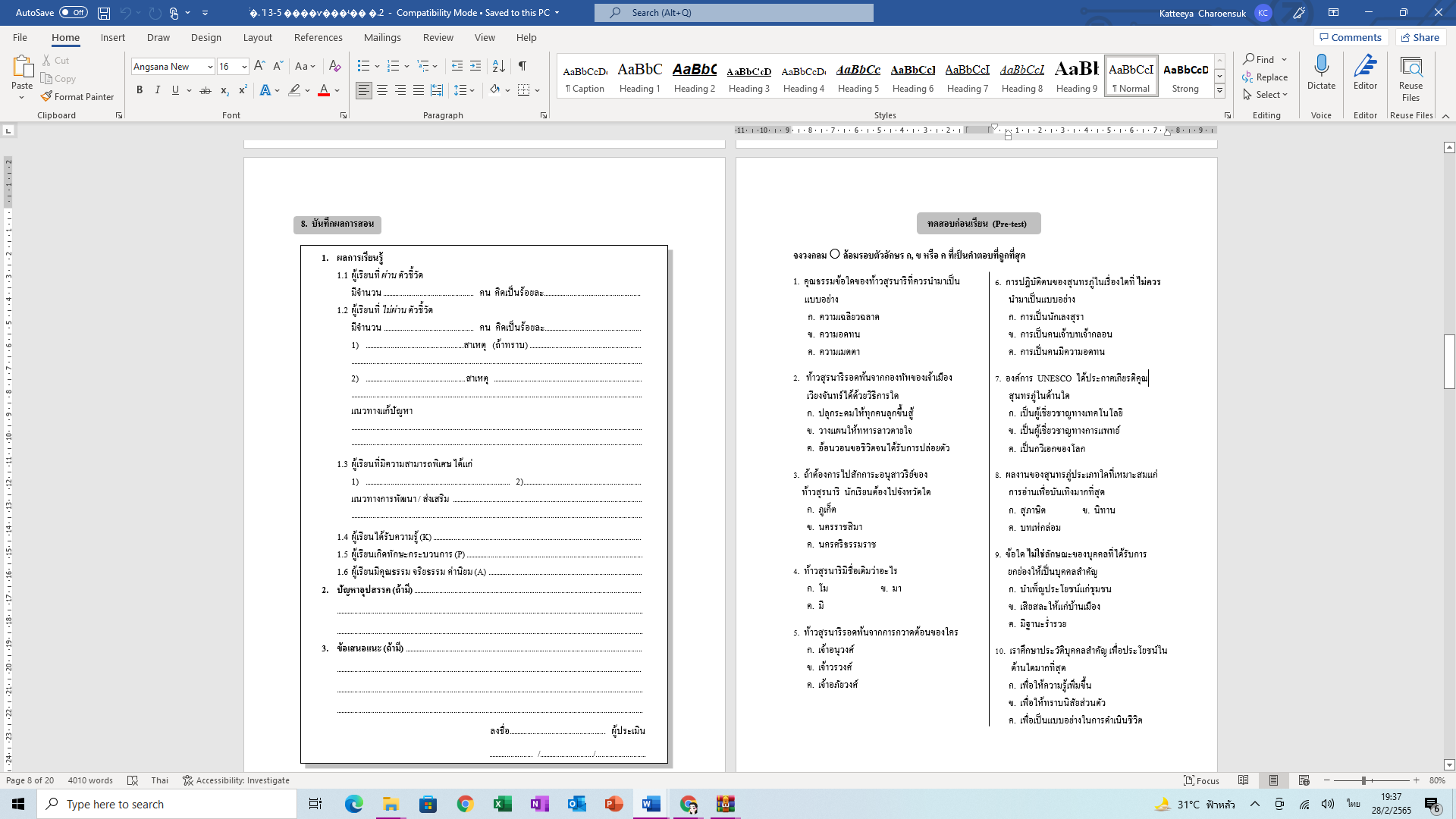 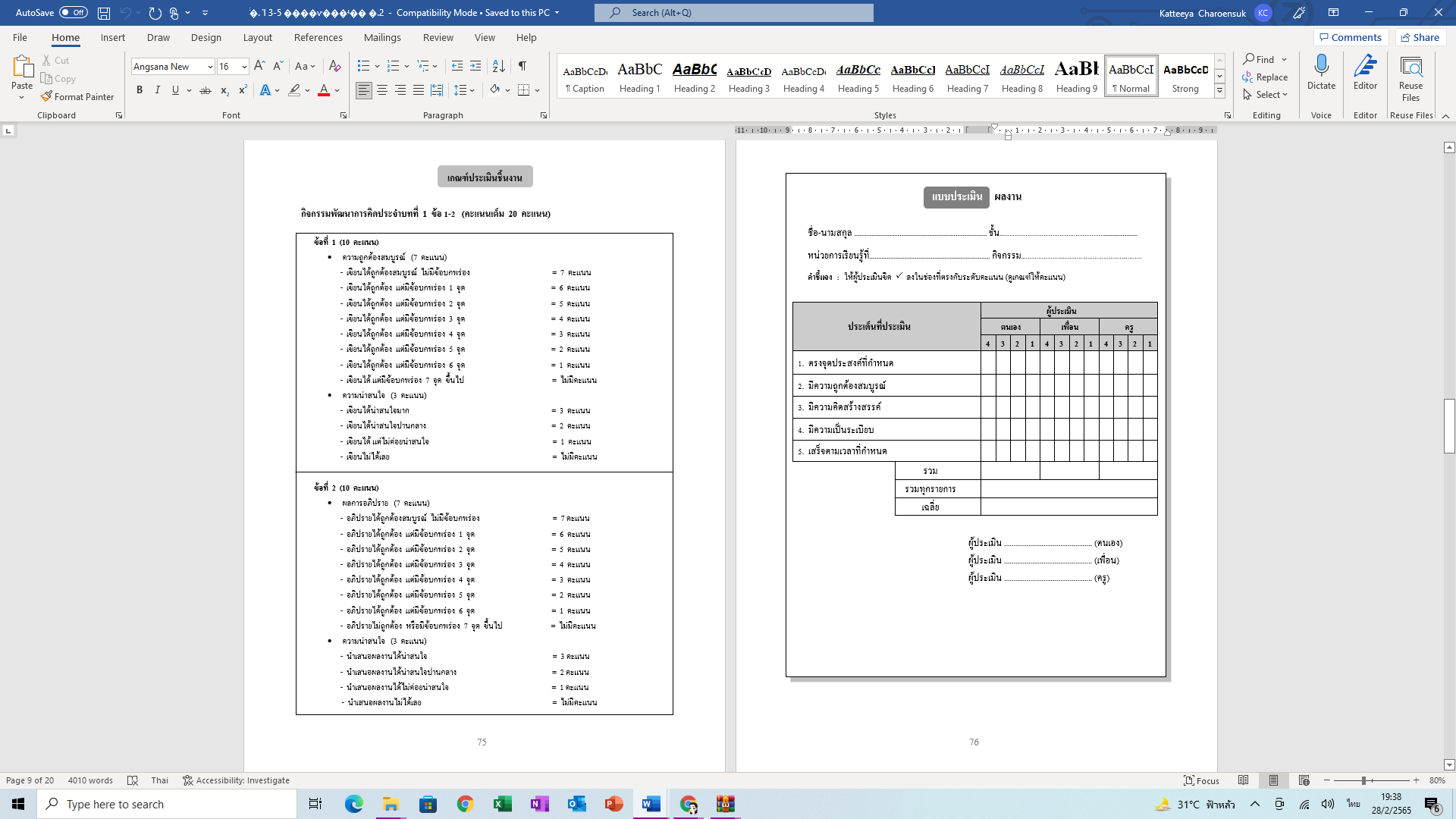 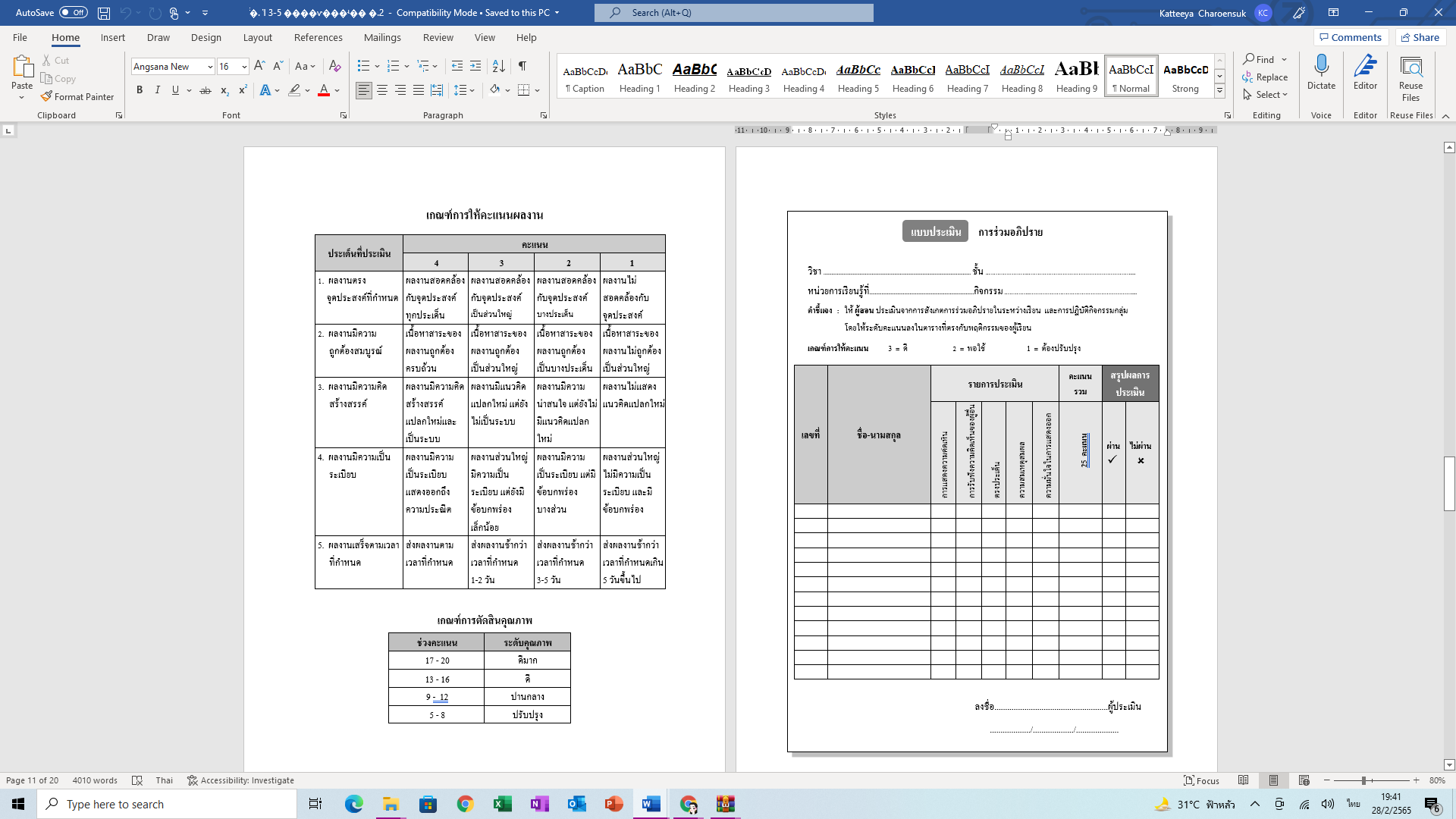 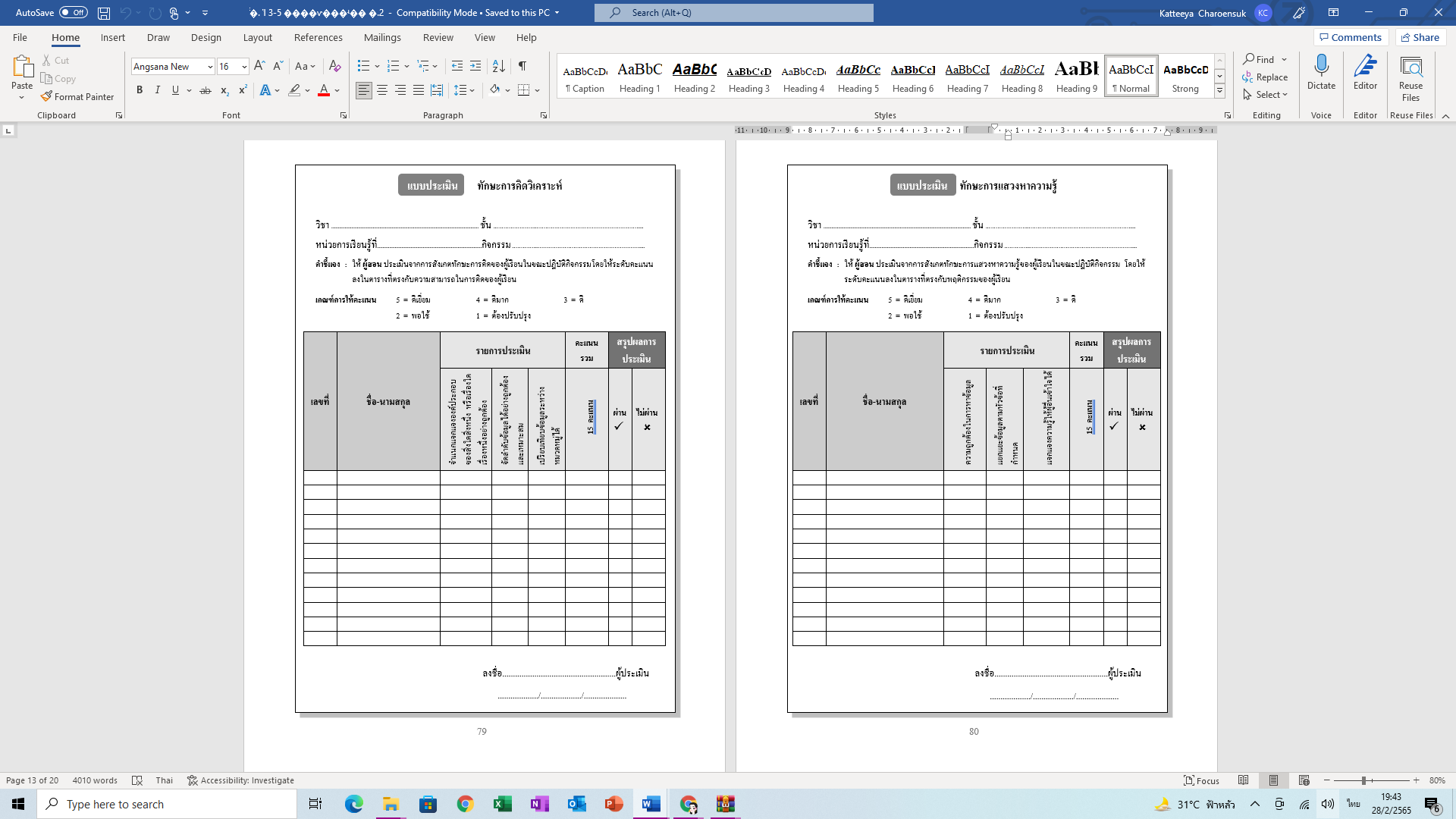 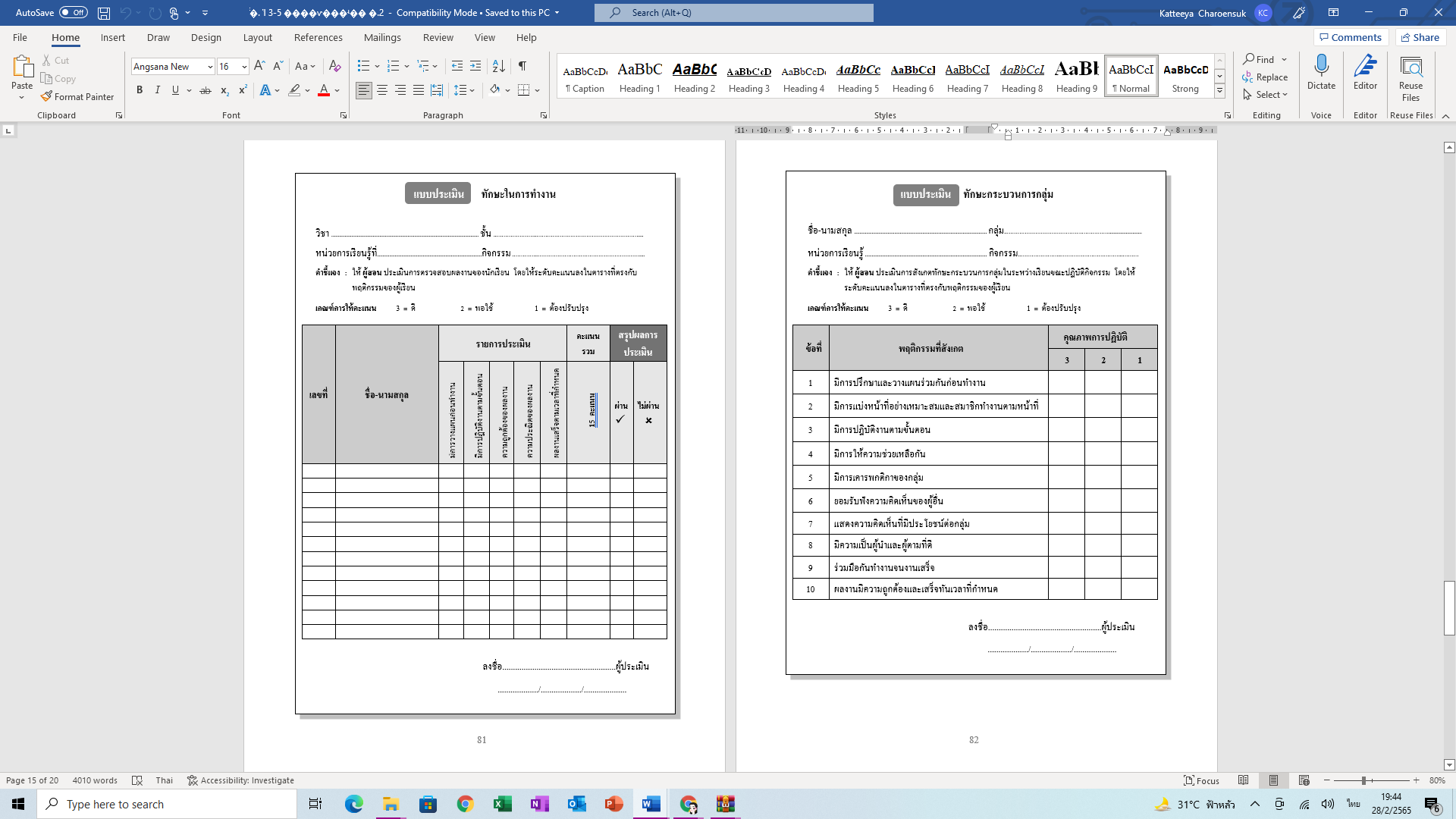 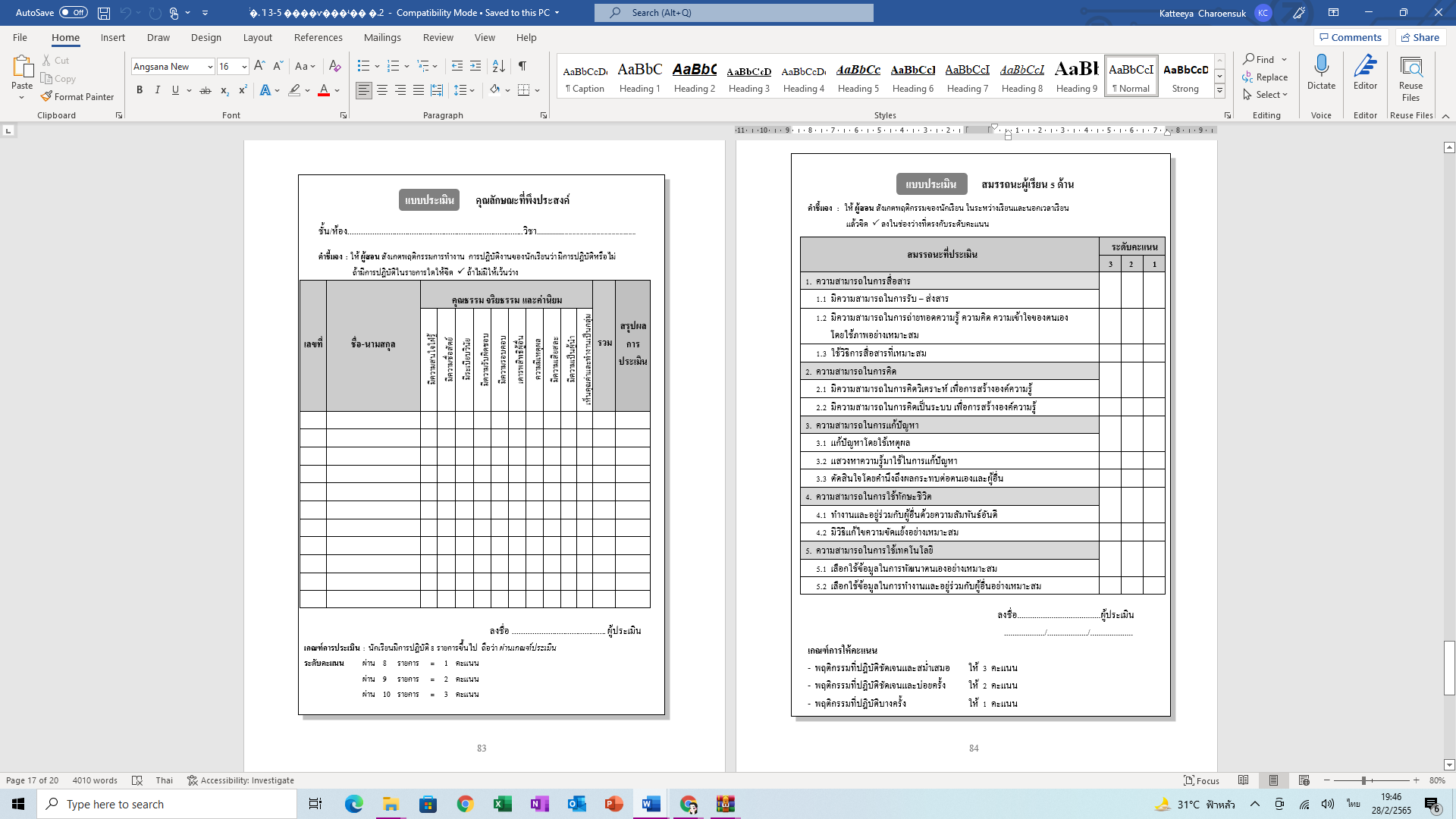 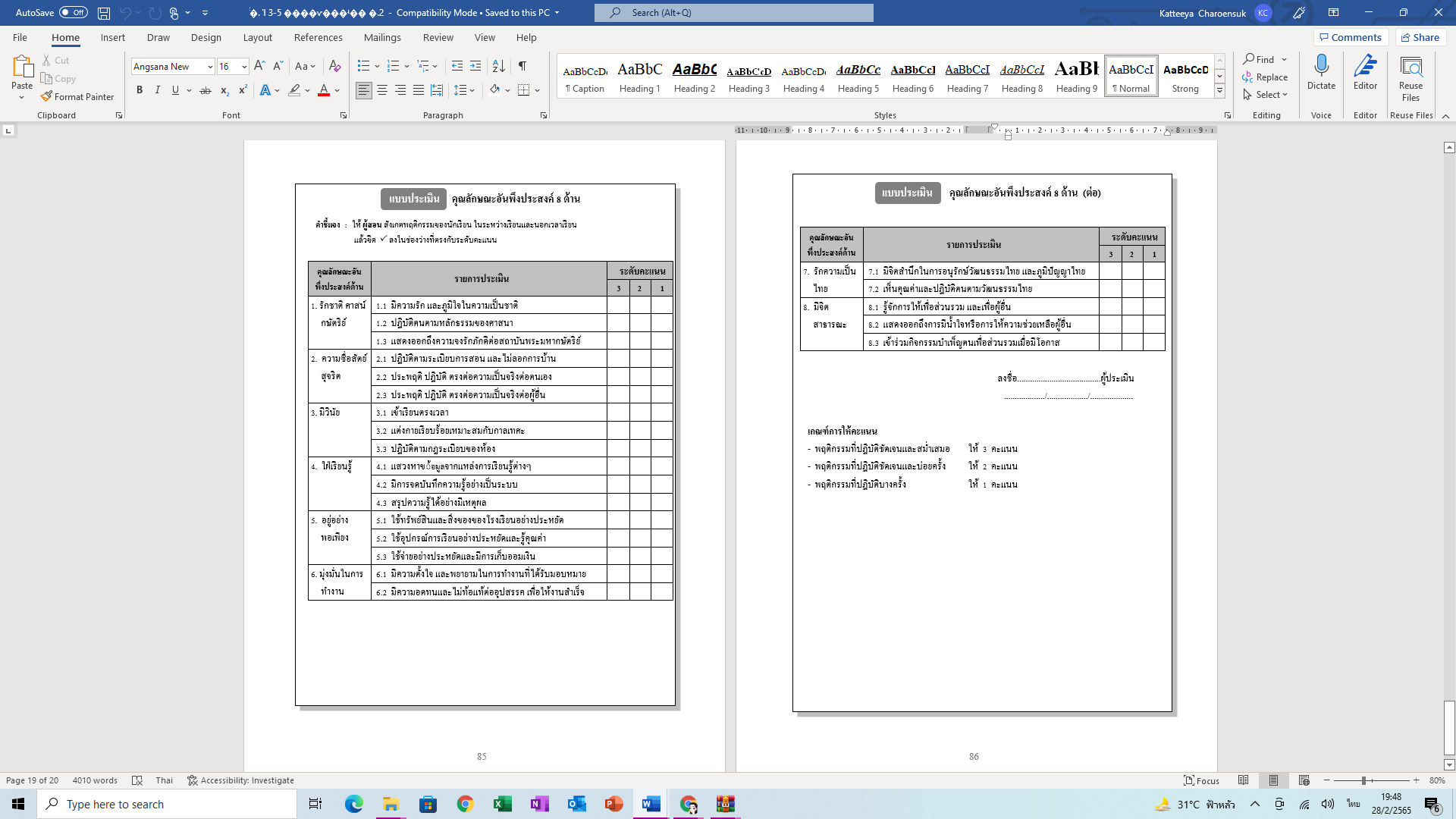 โรงเรียนสาธิตมหาวิทยาลัยราชภัฏสวนสุนันทา(ประถม)แผนการจัดการเรียนรู้กลุ่มสาระการเรียนรู้สังคมฯ วิชาประวัติศาสตร์  ชั้นประถมศึกษาปีที่ 2หน่วยการเรียนรู้ที่  3  เรื่อง มรดกไทย บทที่ 2 วัฒนธรรมและภูมิปัญญาที่น่าภูมิใจภาคเรียน 2 ปีการศึกษา 2564   เวลา 9 ชั่วโมง      อาจารย์ผู้สอน  นางสาวแคทธียา  เจริญสุข1.  สาระสำคัญ	วัฒนธรรม  ประเพณี  และภูมิปัญญาไทย  เกิดขึ้นจากความคิดสร้างสรรค์ของบรรพบุรุษของเรา  เพื่อใช้ในการดำเนินชีวิต ดังนั้นเราจึงควรศึกษาให้เข้าใจ และอนุรักษ์วัฒนธรรม ประเพณี และภูมิปัญญาไทยให้คงอยู่ตลอดไป2.  ตัวชี้วัดชั้นปี / จุดประสงค์การเรียนรู้	-  ยกตัวอย่างวัฒนธรรม ประเพณี และภูมิปัญญาไทยที่ภาคภูมิใจ และควรอนุรักษ์ไว้  (ส 4.3  ป. 2/2)  3.  สาระการเรียนรู้	ความรู้1.  ความหมายของวัฒนธรรมท้องถิ่นกับวัฒนธรรมไทย และภูมิปัญญาท้องถิ่น     กับภูมิปัญญาไทย2.  วัฒนธรรม  ประเพณี และภูมิปัญญาในการดำเนินชีวิต3.  ตัวอย่างภูมิปัญญาท้องถิ่น	ทักษะ / กระบวนการ		1.  สำรวจ  สังเกต  และสอบถาม		2.  อธิบายและเปรียบเทียบ		3.  สืบค้นข้อมูล		4.  คิดวิเคราะห์และอภิปราย		5.  แสวงหาความรู้โดยวิธีการทางประวัติศาสตร์	คุณลักษณะที่พึงประสงค์		1.  มีความสนใจ ใฝ่รู้		2.  มีเหตุผล3.  มีความรับผิดชอบ		4.  มีความซื่อสัตย์ในการสืบเสาะหาความรู้		5.  ร่วมแสดงความคิดเห็นและยอมรับฟังความคิดเห็นของผู้อื่น		6.  ทำงานร่วมกับผู้อื่นอย่างมีความสุข  4.  กิจกรรมการเรียนรู้		(กระบวนการเรียนรู้แบบธรรมสากัจฉา)  กิจกรรมนำสู่การเรียน1.  ครูแจ้งจุดประสงค์การเรียนรู้ให้นักเรียนทราบ2.  ครูให้นักเรียนทำแบบทดสอบก่อนเรียน3.  ครูให้นักเรียนทำกิจกรรมนำสู่การเรียน ในหนังสือเรียน  (หน้า  69)  4.  ครูเขียนคำว่า วัฒนธรรม ประเพณี และภูมิปัญญาไทย บนกระดาน แล้วให้นักเรียนช่วยกัน     บอกความหมายพร้อมกับยกตัวอย่างประกอบ5.  ครูให้นักเรียนเล่าประสบการณ์ให้เพื่อนฟังเกี่ยวกับ ความรู้ความสามารถในการแก้ปัญหาของ     พ่อแม่ ผู้ปกครอง หรือผู้ใหญ่ ที่ตนเองเคยพบเห็นมา เช่น ความรู้ความสามารถในการทำอาหาร  ความรู้ความสามารถในการสร้างบ้านเรือนที่อยู่อาศัย ของใช้ต่างๆ ในชีวิตประจำวัน และความรู้ความสามารถในการรักษาโรค 6.  ครูอธิบายความรู้ความสามารถของพ่อแม่ ผู้ปกครอง หรือผู้ใหญ่เหล่านั้น เรียกว่า ภูมิปัญญาชาวบ้าน หรือภูมิปัญญาท้องถิ่น ที่สั่งสมกันต่อๆ มาซึ่งมีลักษณะเฉพาะของคนไทยที่บรรพบุรุษของเราคิดขึ้นเอง  กิจกรรมพัฒนาการเรียนรู้ (ขั้นแสวงหาความรู้)ครูแบ่งนักเรียนเป็น  3 กลุ่ม กลุ่มละเท่าๆ กัน คละกันตามความสามารถหรือตามความสมัครใจ  จากนั้นให้แต่ละกลุ่มเลือกประธาน รองประธาน เลขานุการกลุ่ม พร้อมตั้งชื่อกลุ่มและแจ้งครูผู้สอน2.  ให้สมาชิกแต่ละกลุ่มช่วยกันสืบค้นข้อมูลเกี่ยวกับเรื่องที่กำหนดให้แต่ละกลุ่ม  1  หัวข้อโดยไม่ซ้ำกัน  ดังนี้-  กลุ่มที่  1  สืบค้นข้อมูลเรื่อง ความหมายของวัฒนธรรมท้องถิ่นกับวัฒนธรรมไทยและ                       ภูมิปัญญาท้องถิ่นกับภูมิปัญญาไทย	-  กลุ่มที่  2  สืบค้นข้อมูลเรื่อง วัฒนธรรม  ประเพณี  และภูมิปัญญาในการดำเนินชีวิต	-  กลุ่มที่  3  สืบค้นข้อมูลเรื่อง ตัวอย่างภูมิปัญญาท้องถิ่น      จากแหล่งการเรียนรู้ต่างๆ เช่น สื่อการเรียนรู้ มมฐ. หลักสูตรแกนกลางฯ ประวัติศาสตร์ ป.2      ห้องสมุด อินเทอร์เน็ต3.  ครูให้นักเรียนแต่ละกลุ่มร่วมกันสรุปผลการสืบค้นข้อมูล  บันทึกเป็นผลงานกลุ่ม แล้วนำเสนอผลงานหน้าชั้น(ขั้นสนทนาแลกเปลี่ยนความรู้)1.  ครูให้นักเรียนแต่ละกลุ่มสนทนาแลกเปลี่ยนความคิดเห็นร่วมกันในประเด็นต่อไปนี้	-  วัฒนธรรมท้องถิ่นกับวัฒนธรรม ต่างกันอย่างไร	-  ภูมิปัญญาท้องถิ่นกับภูมิปัญญาไทย ต่างกันอย่างไร	-  วัฒนธรรม  ประเพณี  และภูมิปัญญาเกี่ยวกับอาชีพของคนไทย เกิดจากสาเหตุใดเป็นหลัก-  วัฒนธรรมในชีวิตประจำวันด้านอาหาร  การแสดงความเคารพของคนไทย  ภาษาไทย      การแต่งกาย  ประเพณีไทย  มีลักษณะเด่นอย่างไร-  ภูมิปัญญาท้องถิ่นของแต่ละภาคมีลักษณะเด่นต่างกัน เนื่องจากสาเหตุใด2.  ครูให้นักเรียนร่วมกันอภิปรายแสดงความคิดเห็นเกี่ยวกับผลงานที่เกิดจากภูมิปัญญาในครอบครัว แล้วสรุปผลการอภิปรายเป็นข้อๆ จดบันทึกลงในสมุด แนวสรุปผลการอภิปราย  เช่น	-  ผลงานที่เกิดจากภูมิปัญญาในครอบครัว มีอะไรบ้าง	-  วัสดุอุปกรณ์ที่สำคัญที่ใช้ในการประดิษฐ์ มีอะไรบ้าง	-  ประโยชน์หรือคุณค่าของสิ่งที่เป็นภูมิปัญญา มีอะไรบ้าง-  สิ่งของที่เป็นภูมิปัญญาเหล่านั้น จัดอยู่ในหมวดหมู่ใด เช่น เป็นภูมิปัญญาในการประดิษฐ์เครื่องมือเครื่องใช้ในการประกอบอาชีพ เป็นภูมิปัญญาในการประดิษฐ์เครื่องใช้ในครัวเรือน  เป็นภูมิปัญญาในการประดิษฐ์ของเล่น  เป็นต้น3.  ครูให้นักเรียนร่วมกันอภิปรายแสดงความคิดเห็นเกี่ยวกับ การอนุรักษ์ภูมิปัญญาในครอบครัว แล้วสรุปผลการอภิปรายเป็นข้อๆ  จดบันทึกลงในสมุด4.	ครูให้นักเรียนเล่าประสบการณ์ให้เพื่อนฟังว่า เมื่อเจ็บป่วยไม่สบายหรือประสบอุบัติเหตุ พ่อแม่  ผู้ปกครอง หรือผู้ใหญ่ มีวิธีการปฐมพยาบาล หรือดูแลรักษาอย่างไร ผลจากการดูแลรักษาเป็นอย่างไร(ขั้นวิเคราะห์และประเมินความรู้)ครูแบ่งนักเรียนเป็นกลุ่ม  กลุ่มละ 4-5  คน  ให้แต่ละกลุ่มช่วยกันอภิปรายแสดงความคิดเห็นว่าการเรียนรู้เรื่อง วัฒนธรรม  ประเพณี  และภูมิปัญญาไทย มีความสำคัญต่อการดำเนินชีวิตอย่างไรบ้าง  จัดทำเป็นผลงานกลุ่ม แล้วส่งตัวแทนออกมานำเสนอหน้าชั้น2.	ครูให้นักเรียนแต่ละกลุ่มร่วมกันคิดวิเคราะห์ว่า การเรียนรู้เรื่อง วัฒนธรรม  ประเพณี  และ      ภูมิปัญญาไทยมีประโยชน์อย่างไรบ้าง(ขั้นพิสูจน์หรือขั้นปฏิบัติ)1.	ครูให้นักเรียนทำกิจกรรมพัฒนาการเรียนรู้ที่ 1 ข้อ 1  ในหนังสือเรียน (หน้า  72) โดยให้นักเรียนยกตัวอย่างวัฒนธรรม และภูมิปัญญาในท้องถิ่นของตน  พร้อมวาดภาพหรือติดภาพประกอบ2.	ครูให้นักเรียนทำกิจกรรมพัฒนาการเรียนรู้ที่ 1  ข้อ 2 ในหนังสือเรียน (หน้า  72)  โดยให้นักเรียนร่วมกันอภิปรายความคิดเห็นเกี่ยวกับวัฒนธรรม และภูมิปัญญาท้องถิ่นต่างๆ ว่ามีความเหมือนหรือแตกต่างกันอย่างไร  เพราะเหตุใด แล้วสรุปการอภิปราย บันทึกข้อมูลลงในสมุด และส่งครูตรวจ3.	ครูให้นักเรียนทำกิจกรรมพัฒนาการเรียนรู้ที่  2  ข้อ 1 ในหนังสือเรียน (หน้า  76) โดยแบ่งกลุ่มสืบค้นข้อมูลเกี่ยวกับ พิธีกรรมที่เกี่ยวข้องกับข้าวของคนไทย  เช่น  พิธีไหว้แม่โพสพ  พิธีขอฝน  พิธีทำขวัญข้าว  แล้วสรุปบันทึกข้อมูล  จากนั้นส่งตัวแทนออกมานำเสนอผลงานหน้าชั้น4.	ครูให้นักเรียนทำกิจกรรมพัฒนาการเรียนรู้ที่  2  ข้อ 2 ในหนังสือเรียน (หน้า  76)  โดยแบ่งกลุ่มสืบค้นข้อมูลเกี่ยวกับ วัฒนธรรมการแสดงความเคารพของคนไทย  เช่น  การไหว้  การกราบ  เป็นต้น  แล้วบันทึกข้อมูลให้ถูกต้อง5.  ครูให้นักเรียนทำกิจกรรมพัฒนาการเรียนรู้ที่  2  ข้อ 3ในหนังสือเรียน (หน้า  77) โดยให้นักเรียนยกตัวอย่างอาหารไทยที่นักเรียนชอบกินหรืออยากกิน  2  อย่าง  แล้วบันทึกข้อมูลพร้อมติดภาพประกอบ6.  ครูให้นักเรียนทำกิจกรรมพัฒนาการเรียนรู้ที่  3  ข้อ 1 ในหนังสือเรียน (หน้า  81) โดยแบ่งกลุ่มสำรวจการใช้ภาษาไทยในชุมชนของตน  แล้วบันทึกข้อมูลตามความเป็นจริง7.	ครูให้นักเรียนทำกิจกรรมพัฒนาการเรียนรู้ที่  3  ข้อ 2  ในหนังสือเรียน (หน้า  81) โดยแบ่งกลุ่มสำรวจการแต่งกายในชุมชนของตน  แล้วบันทึกข้อมูลตามความเป็นจริง8.	ครูให้นักเรียนทำกิจกรรมพัฒนาการเรียนรู้ที่  3  ข้อ 3 ในหนังสือเรียน (หน้า  82) โดยแบ่งกลุ่มร่วมกันสนทนาแลกเปลี่ยนความคิดเห็นเกี่ยวกับ ประสบการณ์ในการร่วมประเพณีสงกรานต์      ของตน และตอบคำถาม แล้วผลัดกันนำเสนอคำตอบของกลุ่มตนเอง9.	ครูให้นักเรียนทำกิจกรรมพัฒนาการเรียนรู้ที่  4  ข้อ 1 ในหนังสือเรียน (หน้า  86) โดยให้นักเรียนดูภาพที่กำหนดให้ แล้วบอกว่าเป็นภาพอะไร  เป็นภูมิปัญญาท้องถิ่นของภาคใด  10.  ครูให้นักเรียนทำกิจกรรมพัฒนาการเรียนรู้ที่  4  ข้อ 2 ในหนังสือเรียน (หน้า  87)  โดยแบ่งกลุ่ม          สืบค้นข้อมูลเกี่ยวกับผลงานทางภูมิปัญญาของคนไทย แล้วบันทึกข้อมูล 11.  ครูให้นักเรียนทำกิจกรรมพัฒนาการเรียนรู้ที่  4  ข้อ 3 ในหนังสือเรียน (หน้า  87)  โดยแบ่งกลุ่มสืบค้นข้อมูลเกี่ยวกับภูมิปัญญาในชุมชนของตนเอง  บันทึกข้อมูล พร้อมกับติดภาพหรือวาดภาพประกอบ  จากนั้นผลัดกันนำเสนอผลงานหน้าชั้น(ขั้นสรุป)1.  ครูและนักเรียนร่วมกันสรุปความรู้ที่ได้จากการเรียนเรื่อง วัฒนธรรม ประเพณี และภูมิปัญญาไทย  จากนั้นให้นักเรียนบันทึกผลการสรุปลงในสมุด เพื่อนำไปเป็นแนวปฏิบัติในชีวิตประจำวัน2.  ครูให้นักเรียนซักถามเพิ่มเติมในส่วนที่นักเรียนยังมีข้อสงสัย  โดยครูคอยอธิบายให้นักเรียนเข้าใจ  กิจกรรมรวบยอด1.  นักเรียนทำแบบทดสอบที่  2 ในหนังสือเรียน (หน้า 89) เพื่อตรวจสอบความรู้2.  ครูแจ้งให้นักเรียนทราบว่า  จะมอบหมายภาระงานให้นักเรียน  เพื่อเก็บเป็นคะแนนสะสม3.  ครูให้นักเรียนทำกิจกรรมพัฒนาการคิด ประจำบทที่ 2 ข้อ 1 ในหนังสือเรียน (หน้า  88) โดยศึกษาวัฒนธรรม  ประเพณี  และภูมิปัญญาในชุมชนของตน  แล้วตอบคำถามให้ถูกต้อง4.  ครูให้นักเรียนทำกิจกรรมพัฒนาการคิด ประจำบทที่ 2 ข้อ 1 ในหนังสือเรียน (หน้า  88) โดยยกตัวอย่างวัฒนธรรม  ประเพณี  และภูมิปัญญาไทยที่น่าภาคภูมิใจ  และควรค่าแก่การอนุรักษ์ที่มีในชุมชนของตน  2-3  ตัวอย่าง  แล้วบันทึกรายละเอียด  จากนั้นนำเสนอผลงานหน้าชั้น5. 	ครูให้นักเรียนทำกิจกรรมบูรณาการสร้างสรรค์เรื่อง วัฒนธรรม  ประเพณี  และภูมิปัญญาไทย    โดยปฏิบัติตามขั้นตอน ดังนี้	1)   แบ่งนักเรียนเป็นกลุ่ม  กลุ่มละ  5-6  คน2)  ให้นักเรียนแต่ละกลุ่มร่วมกันสืบค้นข้อมูลเกี่ยวกับวัฒนธรรม ประเพณี และภูมิปัญญาไทยที่กลุ่มสนใจ  1 อย่าง แล้วบันทึกข้อมูล พร้อมรวบรวมภาพให้ได้มากที่สุด3)  ให้นักเรียนนำข้อมูลและรูปภาพมาจัดทำสมุดบันทึกความรู้ พร้อมตกแต่งให้สวยงาม4)  ให้สมาชิกในกลุ่มช่วยกันนำเสนอผลงานของกลุ่ม5.  สื่อและแหล่งการเรียนรู้ 	1.	สื่อการเรียนรู้  (ตัวอย่าง : สื่อฯ มมฐ. หลักสูตรแกนกลางฯ ประวัติศาสตร์ ป. 2)	2.    แบบทดสอบก่อนเรียน	3.	แหล่งสืบค้นข้อมูล  เช่น  ห้องสมุด  อินเทอร์เน็ต6.  การวัดและประเมินผล6.1  หลักฐานการเรียนรู้	(ชิ้นงานสุดท้ายที่แสดงพฤติกรรมการเรียนรู้รวบยอด)		1.  กิจกรรมพัฒนาการคิด ข้อ 1-2  		2.  ผลงานเรื่องวัฒนธรรม ประเพณี และภูมิปัญญาไทย	6.2  วิธีการวัดและประเมินผล		1.  ตรวจการทำกิจกรรมพัฒนาการคิด ข้อ 1-22.  ประเมินผลงานเรื่อง วัฒนธรรม  ประเพณี และภูมิปัญญาไทย3.  ประเมินการร่วมอภิปราย4.  ประเมินทักษะการคิดวิเคราะห์5.  ประเมินทักษะการแสวงหาความรู้6.  ประเมินทักษะในการทำงาน7.  สังเกตพฤติกรรมการทำงานกลุ่ม8.  สังเกตการให้เหตุผลของคำตอบในกิจกรรมพัฒนาการเรียนรู้		9.  สังเกตพฤติกรรมการเรียนและการร่วมกิจกรรมในชั้นเรียน	           10.  สังเกตจากพฤติกรรมนอกเวลาเรียน	6.3  เครื่องมือวัดและประเมินผล และเกณฑ์		1.  กิจกรรมพัฒนาการคิด ข้อ 1-2                (ร้อยละ  70  ผ่านเกณฑ์)2.  แบบประเมินผลงานเรื่อง วัฒนธรรม  ประเพณี       และภูมิปัญญาไทย3.  แบบประเมินการร่วมอภิปราย		4.  แบบประเมินทักษะการคิดวิเคราะห์		5.  แบบประเมินทักษะการแสวงหาความรู้		6.  แบบประเมินทักษะในการทำงาน		7.  แบบประเมินทักษะกระบวนการกลุ่ม		8.  แบบประเมินคุณลักษณะที่พึงประสงค์		9.  แบบประเมินสมรรถนะผู้เรียน 5 ด้าน	            10.  แบบประเมินคุณลักษณะที่พึงประสงค์ 8 ด้าน	  แบบทดสอบก่อนเรียน (Pre-test)	1.	ข	2.	ค	3.	ก	4.	ค	5.	ก	6.	ข	7.	ก	8.	ข	9.	ค	10.	ค7.  กิจกรรมเสนอแนะ………………………………………………………………………………………………………………………………………………………………………………………………………………………………………………………………………………………………………………………………………………………………………………………………………………………………………………………………………………………………………………………………………………………………………………………………………………………………………………………………………………………………………………………………………………………      8.  บันทึกผลการสอน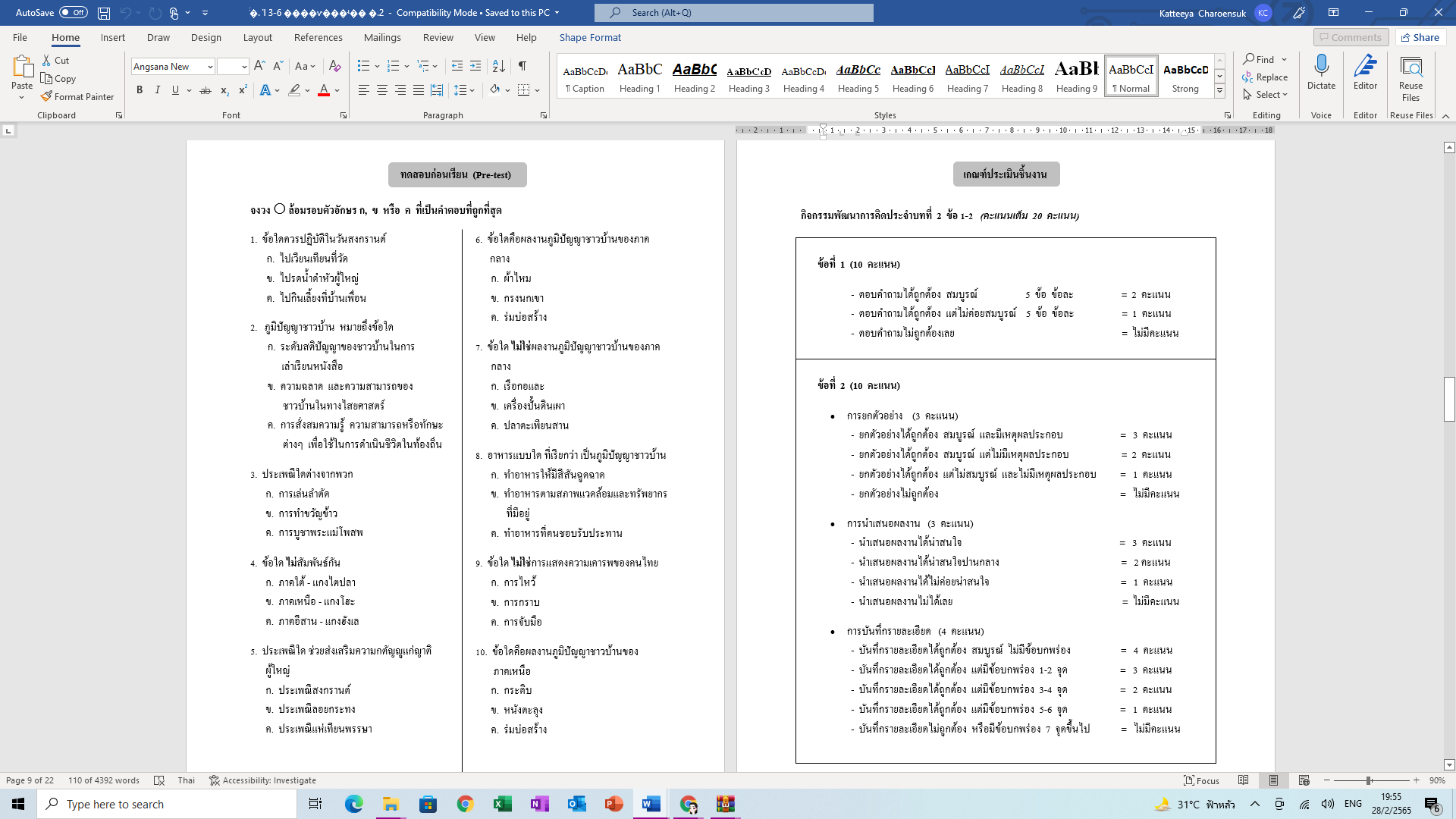 